
SPISAK SUDSKIH TUMAČA ZA GRAD KLADOVO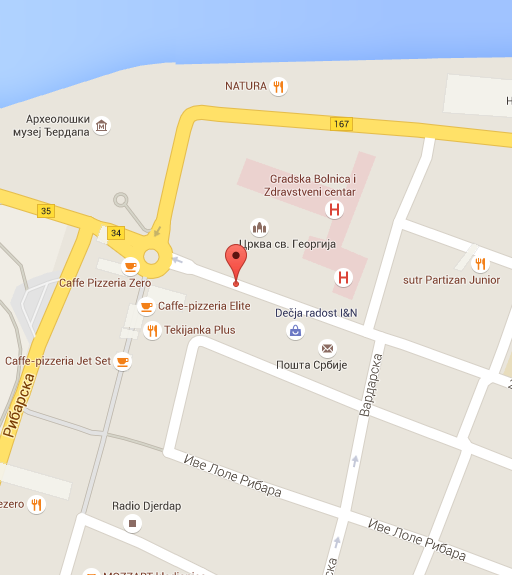 Sudski tumač za engleski jezik Kladovo
Sudski tumač za hebrejski jezik Kladovo
Sudski tumač za nemački jezik Kladovo
Sudski tumač za persijski jezik Kladovo
Sudski tumač za francuski jezik Kladovo
Sudski tumač za hrvatski jezik Kladovo
Sudski tumač za italijanski jezik Kladovo
Sudski tumač za japanski jezik Kladovo
Sudski tumač za ruski jezik Kladovo
Sudski tumač za latinski jezik Kladovo
Sudski tumač za norveški jezik Kladovo
Sudski tumač za mađarski jezik Kladovo
Sudski tumač za švedski jezik Kladovo
Sudski tumač za makedonski jezik Kladovo
Sudski tumač za španski jezik Kladovo
Sudski tumač za pakistanski jezik Kladovo
Sudski tumač za kineski jezik Kladovo
Sudski tumač za znakovni jezik KladovoSudski tumač za bosanski jezik Kladovo
Sudski tumač za poljski jezik Kladovo
Sudski tumač za arapski jezik Kladovo
Sudski tumač za portugalski jezik Kladovo
Sudski tumač za albanski jezik Kladovo
Sudski tumač za romski jezik Kladovo
Sudski tumač za belgijski jezik Kladovo
Sudski tumač za rumunski jezik Kladovo
Sudski tumač za bugarski jezik Kladovo
Sudski tumač za slovački jezik Kladovo
Sudski tumač za češki jezik Kladovo
Sudski tumač za slovenački jezik Kladovo
Sudski tumač za danski jezik Kladovo
Sudski tumač za turski jezik Kladovo
Sudski tumač za finski jezik Kladovo
Sudski tumač za ukrajinski jezik Kladovo
Sudski tumač za grčki jezik Kladovo
Sudski tumač za holandski jezik Kladovo
Sudski tumač za korejski jezik Kladovo
Sudski tumač za estonski jezik KladovoLokacijaul. 22. septembra bb, 19320 KladovoInternetakademijaoxford.comTelefon069/4 – 5555 - 84Radno vreme8:00 AM – 4:00 PM
9:00 AM – 2:00 PM (Subotom)